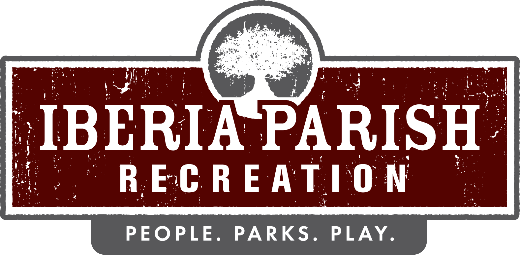 Proceedings from the regular scheduled Board Meeting of the IBERIA PARISH RECREATION AND PLAYGROUND COMMISSION held on Thursday, July 13, 2023 at 6:15pm in the Meeting Room at the Administrative Office of the Iberia Parish Recreation Administrative Office located at 113 Willow Wood Drive, New Iberia, LA.Opening prayer was led by Mrs. Dorothy Gauthier.Meeting Called to Order by Chairman Mrs. Dorothy Gauthier.Roll was called by Mrs. Tammy Trahan.Members present were – Mrs. Dorothy Gauthier, Mr. John Boudreaux Sr., Mr. Calvin Arrington, Mrs. Kirsten Bourque, Mrs. Courtney Broussard Fitch and Mr. Leroy Jones.Members absent were - Mr. Benny Roy.Motion by Mrs. Courtney B. Fitch, seconded by John Boudreaux Sr. to approve the minutes of the Iberia Parish Recreation and Playground Commission board meeting held on June 15, 2023 as published.The motion was unanimously accepted.Motion by Mr. John Boudreaux Sr., seconded by Mr. Calvin Arrington, to table the request to fund the security lighting at TJ Viator Park in the area of the proposed new walking track and to further request staff to gather information for the cost of walking track lighting for other parks within the District.  The item will be reconsidered at the August Meeting.The motion was unanimously accepted.Motion by Mrs. Kirsten Bourque, seconded by Mrs. Courtney B Fitch to approve the adjustments of the Iberia Parish Recreation and Playground Commission 2023 Operating Budget as presented.The motion was unanimously accepted.Motion by Mrs. Courtney B Fitch, seconded by Mr. Calvin Arrington to accept the Iberia Parish Recreation and Playground Commission 2024 Preliminary Operating Budget as presented.The motion was unanimously approved.Motion by Mrs. Kirsten Bourque seconded by Mrs. Courtney B. Fitch that the meeting be adjourned.The motion was unanimously accepted.Meeting adjourned at 8:19pm. Next meeting scheduled: Thursday, August 10, 2023